活動名稱：108學年度第一學期第13週朝會活動時間：108年11月20日活動地點：樂育堂參與人員：全校導師及學生、各處室主任活動內容：校長頒發運動會成績優良錦旗及其他獲獎事項，並趁此機會向學生宣導愛惜生命及網路遊戲須注意事項，同時也向發生意外的同學默哀表示哀悼之意活動照片：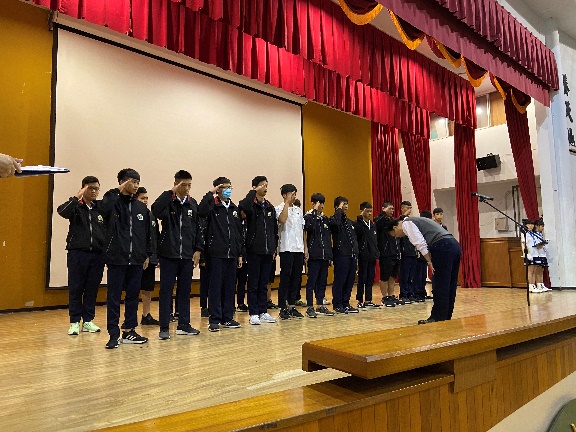 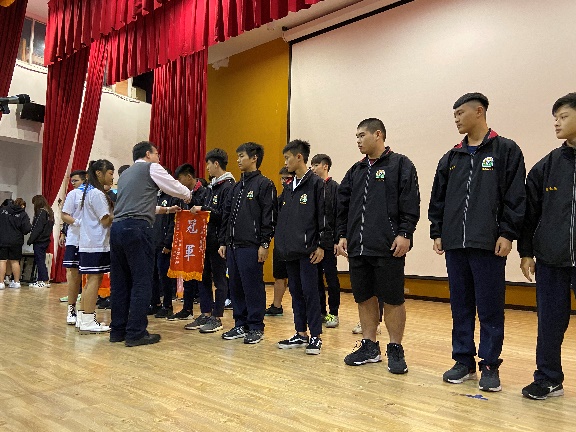 校長頒發運動會成績優良錦旗校長頒發運動會成績優良錦旗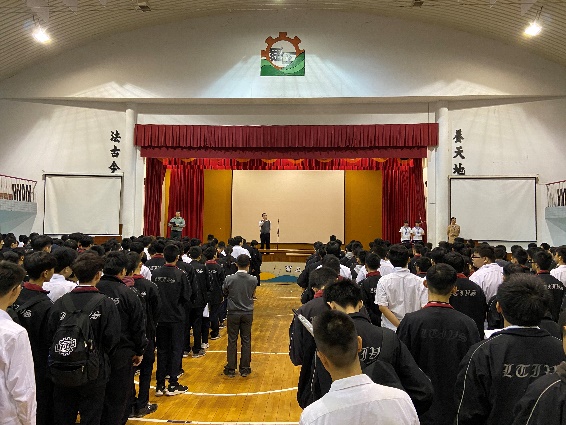 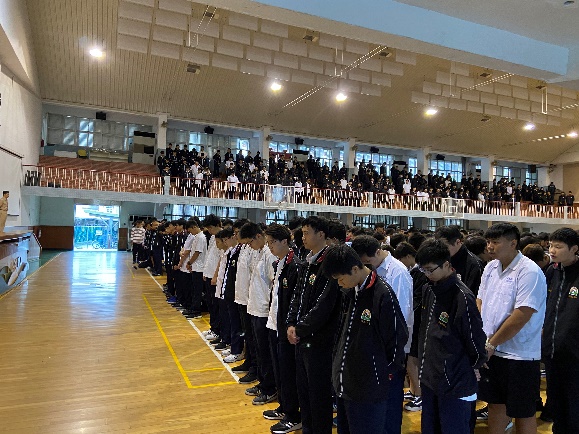 校長宣導愛惜生命及網路遊戲須注意事項向意外的同學默哀表示哀悼之意